KINH DOANH, QUẢN LÝ VÀ LÃNH ĐẠO CÔNG TY HOA KỲ-Chắt lọc Tri thức và Kinh nghiệm cho các nhà Quản lý và Chủ Doanh nghiệpHà Nội, 21-22/10/2022I. Thông tin chung về công ty1. Tên công ty: _________________________________________________________________________________2. Ngành nghề kinh doanh:________________________________________________________________________3. Sản phẩm chủ yếu của doanh nghiệp: ___________________________________________________________________________________________________________________________________________________________4. Địa chỉ liên hệ:________________________________________________________________________________5. Điện thoại liên lạc:___________________ Fax: ___________________; Email: ____________________________II. Thông tin về học viên đăng ký tham dựHà nội, ngày        tháng        năm 2022Lãnh đạo đơn vi(Ký tên, và đóng dấu)Phiếu Đăng ký gửi về Ban Tổ chức trước ngày 14/10/2022 qua email: ductm@vcci.com.vn)/ fax: 024.35742020; 35742030/ hoặc đường bưu điệnVui lòng thanh toán học phí tới địa chỉ:Tên tài khoản: Phòng Thương mại và Công nghiệp Việt NamSố tài khoản: 001.1.00.0019465 Ngân hàng: Ngân hàng Ngoại thương Việt Nam, Sở giao dịchSWIFT CODE: BFTVVNVNội dung ghi: LOP HĐTM-TEN CONG TY (ví dụ: công ty TNHH ABC nộp tiền ghi: LOP KINH DOANH HOA KY-CTY ABC)Danh sách học viên tham gia chỉ được xác nhận sau khi đã nộp học phíChính sách hủy đăng ký: Nếu người đăng ký không thể tham dự, có thể thay thế bằng người khác. Để hủy đăng ký cần có công văn trước 05 ngày làm việc diễn ra khóa đào tạo, tiền sẽ được hoàn lại đầy đủ. Chúng tôi sẽ không hoàn tiền nếu hủy bỏ trong vòng 5 ngày làm việc trước khi diễn ra khóa đào tạo.Chứng nhận: Chứng nhận tham gia sẽ được trao sau khi hoàn thành khóa đào tạoThay đổi địa điểm/thời hạn/chương trình: Người tổ chức sẽ có quyền thay đổi hoặc hủy bỏ về địa điểm, thời gian và chương trình nếu không đủ nhu cầu cho khóa đào tạo hoặc do các lý do khác nằm ngoài sự kiểm soát của chúng tôi.Mọi chi tiết liên hệ với Trần Minh Đức;Di động: 0904993399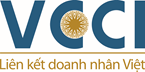 PHIẾU ĐĂNG KÝ THAM GIA KHÓA ĐÀO TẠOSTTHọ và tênNăm sinhGiới tínhChức vụMobileEmail123